111學年度學習扶助開班經費核結注意事項說明及核銷表件一、各校於111學年度學習扶助課程完成後，請務必依於112.08.15前，將核銷相關資料寄送達「南美國小學習扶助資源中心」333014桃園市龜山區南上路99號。         二、核銷表件如下： (一)經費結算及成果冊檢核表(附件一)(二)桃園市政府補助或委辦經費收支結算表(附件二)(三)學習扶助經費結算一覽表(附件三)(四)原始憑證 憑證皆須正本，且必須有會計人員核章。    ※發票一律要有明細，無請補上出貨明細(例如：不可寫文具一批、書一批、零食一批等)(五)補充保費黏存單(附件四~九為參考用，可使用各校既定表格)(六)各期之執行情形(附件十)回報表(請至教育部網路填報系統https://priori.moe.gov.tw/report111/學校填報系統/執行成果/進入執行成果回報/選擇期別後按下統計一覽表列印、核章)(七)各校如有結餘款，請開立支票繳回，用途請填「學習扶助開班補助經費結餘款」支票受款人請填「桃園市龜山區南美國民小學保管金專戶」三、除原始憑證需正本外，其餘佐證資料影本即可。四、其他核銷表件注意事項：(一)教師鐘點費：(必須動支鐘點費全額，若未全額動支，需另外動支扣除額)製作教師鐘點費領據或印領清冊等，請動支應領薪津而非實領薪津。(教師鐘點費=時薪*時數，不可扣除勞健保自付款)。舉例說明:應領金額：14040(下班前)+15200(下班後)=29240其中含000年7月~000年8月份勞保自付款:66+286*2+166*2＝970元故實領：14040+15200-970＝28270但鐘點費計算要呈現應領而非扣除保費自付額的實領。憑證支出必須呈現29240 (二)行政費：1.行政費以1節*40元計算，當期開課節數*40元，即為當期行政費總額。可支於：製作學生檔案或教材、召開學習輔導會議、購買學生獎勵品(禮卷請附學生簽名名單)…等，不得支用設備，且各項經費除獎勵品外，其他品項請勿超過總行政費50%為原則，仍請運用於開班事務為要。 2.會議誤餐費，請附會議簽到表。(三)勞保勞退金：1.補充保費機補支出，不可由教師鐘點費扣除。2.外聘師資健保費用支用部分，每週工作時數達12小時以上，始得運用本項經費。3.保險費及勞退金不得呈現自付額。4.核結時有製作清冊憑證則收據可不必檢附。(四)大專生交通費：   按市政府規定核實支付，每人每月最高1200元。可使用領據或印領清冊。五、各校各階段核撥金額，皆依據各校開班規畫填報統計，請詳見經費一覽表，並據此金額辦理核銷。六、各校序號請參見序號表。如有核結相關問題，請電洽03-3126250分機213專責人員序號表   桃園市    區   國民  學111學年度「學習扶助實施方案」學校序號： (請見序號表) 經費結算及成果冊檢核表本表請自我檢核後，於寄送經費核結時置於最上頁，以利收件人員檢核。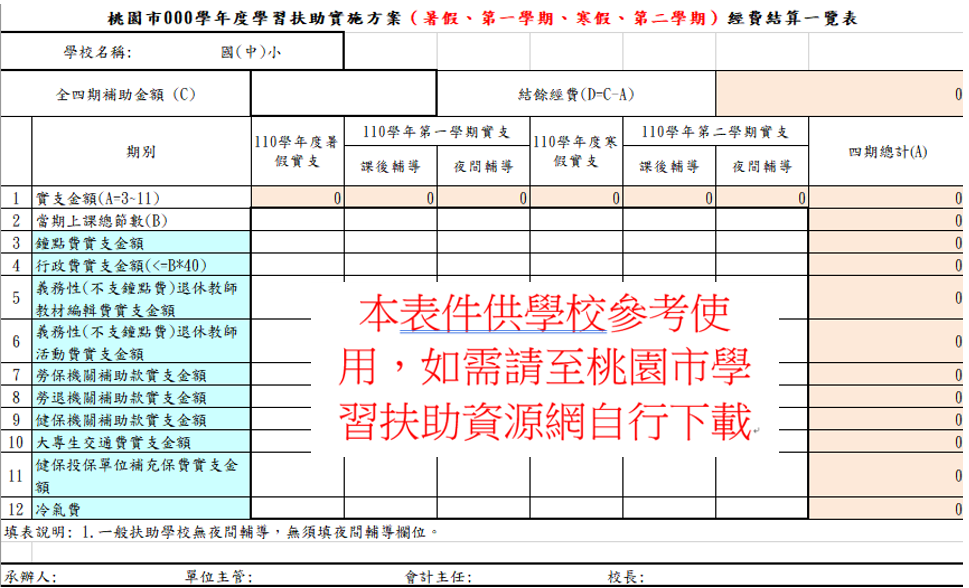 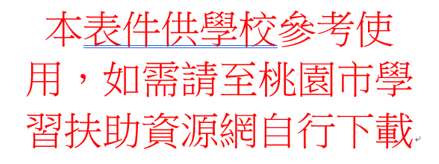 桃園市政府補助或委辦經費收支結算表受補助學校應於計畫結束填報本表報學習扶助資源中心備查。本表應由業務單位填報，會計單位複核。承辦人：　　　　　業務單位主管：　　　　　主辦會計：　　　　　機關長官：桃園市○○區○○國民小學黏貼憑證用紙桃園市○○區○○國民小學黏貼憑證用紙桃園市○○區○○國民小學黏貼憑證用紙桃園市○○區○○國民小學黏貼憑證用紙桃園市○○區○○國民小學黏貼憑證用紙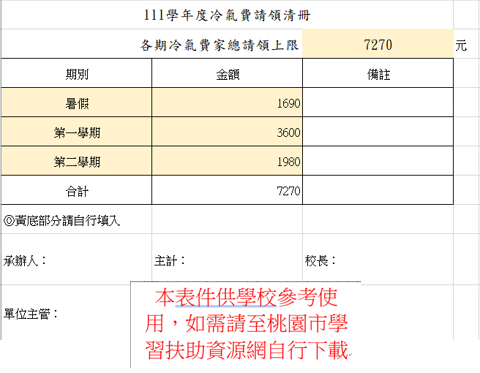 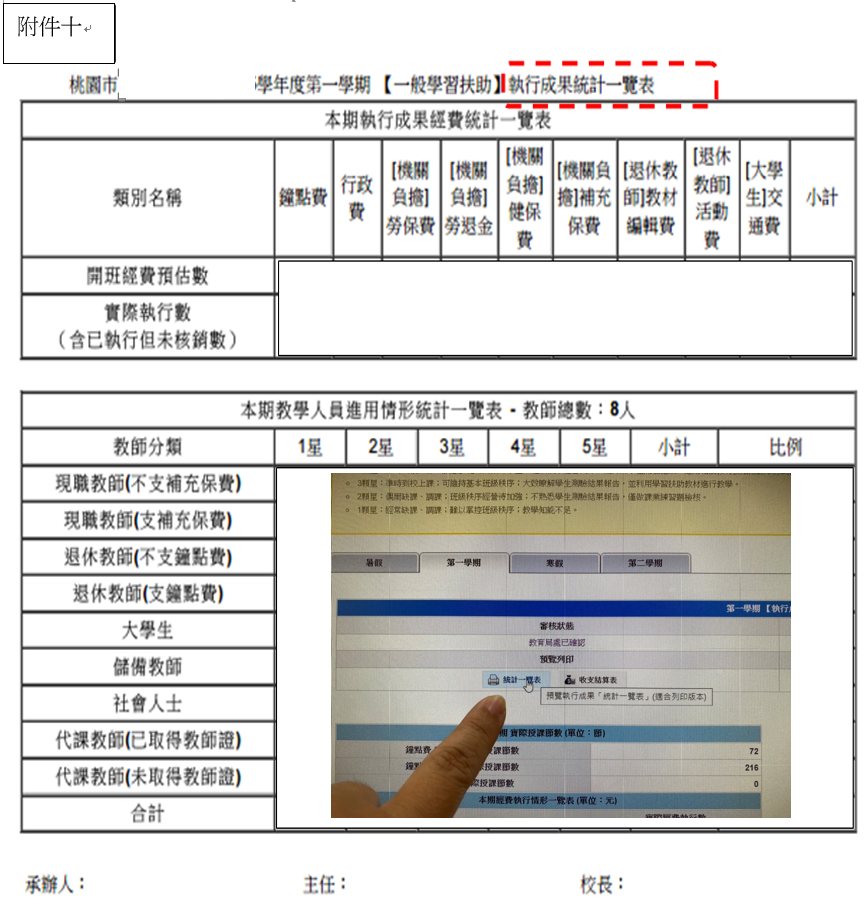 序號學校名稱序號學校名稱序號學校名稱序號學校名稱序號學校名稱序號學校名稱1青園國小42平興國中83新莊國小124南興國小165永安國小206同安國小2觀音高中43楊明國中84大園國小125永福國小166笨港國小207大忠國小3永豐高中44龍興國中85圳頭國小126中壢國小167北湖國小208楊明國小4桃園國中45福豐國中86內海國小127中平國小168大坡國小209祥安國小5青溪國中46東安國中87溪海國小128新明國小169蚵間國小210迴龍國小6文昌國中47光明國中88潮音國小129芭里國小170社子國小211建德國小7建國國中48同德國中89竹圍國小130新街國小171埔頂國小212林森國小8中興國中49幸福國中90菓林國小131信義國小172觀音國小213文化國小9南崁國中50大有國中91后厝國小132普仁國小173大潭國小214龍星國小10山腳國中51龜山國中92沙崙國小133富台國小174保生國小215大有國小11大竹國中52會稽國中93埔心國小134青埔國小175新坡國小216幸褔國小12大園國中53楊光國中94五權國小135內壢國小176崙坪國小217慈文國小13竹圍國中54迴龍國中95陳康國小136大崙國小177上大國小218大業國小14大溪國中55平鎮國中96龜山國小137山東國小178育仁國小219同德國小15仁和國中56武漢國中97壽山國小138中正國小179草漯國小220光明國小16大崗國中57經國國中98福源國小139自立國小180富林國小221文華國小17八德國中58過嶺國中99大崗國小140龍岡國小181樹林國小222田心國小18大成國中59瑞坪國中100大埔國小141內定國小182龍潭國小223忠福國小19中壢國中60青埔國中101大坑國小142南勢國小183德龍國小224興仁國小20平南國中61桃園國小102山頂國小143宋屋國小184潛龍國小225平興國小21新明國中62東門國小103龍壽國小144新勢國小185石門國小226義興國小22內壢國中63中埔國小104新路國小145忠貞國小186高原國小227瑞塘國小23大崙國中64成功國小105樂善國小146東勢國小187龍源國小228三坑國小24龍岡國中65會稽國小106大成國小147山豐國小188三和國小229楓樹國小25興南國中66建國國小107大勇國小148復旦國小189武漢國小230楊心國小26自強國中67中山國小108八德國小149北勢國小190介壽國小231南美國小27東興國中68文山國小109瑞豐國小150楊梅國小191三民國小232中原國小28楊梅國中69南門國小110霄裡國小151上田國小192義盛國小233元生國小29仁美國中70西門國小111大安國小152大同國小193霞雲國小234莊敬國小30富岡國中71龍山國小112茄苳國小153富岡國小194奎輝國小235自強國小31瑞原國中72北門國小113廣興國小154瑞原國小195光華國小236新榮國小32觀音國中73南崁國小114大溪國小155上湖國小196高義國小237楊光國小33草漯國中74公埔國小115美華國小156水美國小197長興國小238快樂國小34新屋高中75蘆竹國小116內柵國小157瑞埔國小198三光國小239永順國小35大坡國中76大竹國小117福安國小158高榮國小199羅浮國小240新埔國小36永安國中77新興國小118百吉國小159四維國小200巴崚國小241文欣國小37龍潭國中78外社國小119瑞祥國小160瑞梅國小201東安國小242雙龍國小38凌雲國中79頂社國小120中興國小161新屋國小202青溪國小243龍安國小39石門國中80海湖國小121員樹林國小162啟文國小203錦興國小244長庚國小40羅浮高中81山腳國小122仁善國小163東明國小204興國國小245仁和國小41慈文國中82大華國小123僑愛國小164頭洲國小205華勛國小246大湖國小項目與內容項目與內容自我檢核收件審核一、核銷結算(該項請將紙本成冊夾放，勿裝釘寄回南美)  1.桃園市政府補助或委辦經費收支結算表……………………………2.桃園市學習扶助111學年度經費結算一覽表………………………3.各期鐘點費(要呈現教師姓名、單價、節數、總價、日期)、行政費、健勞保..等費用之黏貼原始憑證(各期分開放)……………………4.結餘款支票（受款人:桃園市龜山區南美國民小學保管金專戶）…  ※支票金額：          元(無結餘款填0)5.111學年度(當期無開班不須印)執行成果統計一覽表………………（填報系統網站/執行成果處列印，核章後，隨經費結算一併寄送南美國小）二、桃園市中小學學習扶助資源網成果上傳(該項上傳即可)  請至桃園市中小學學習扶助資源網/成果填報/學年度成果填報    ◎已上傳『學習輔導小組會議紀錄』………………………………    ◎已上傳有開班期別『教學課程記錄表』（需有簽名及核章）…       (教學課程記錄表紙本上傳即可，無須寄回南美國小)    ◎已上傳有開班期別『學習扶助上課照片』……………………… 以上，上傳完畢請記得下載證明單，證明單要一併寄回南美，謝謝！寄回資料擺放順序，1.檢核表→2.收支結算表→3.經費結算一覽表→4.原始憑證→5.執行成果統計一覽表(4.5.由暑期至第二學期，例如：暑期憑證/暑期執行成果統計表→第二學期憑證/第二學期執行成果統計表)→證明單。謝謝！一、核銷結算(該項請將紙本成冊夾放，勿裝釘寄回南美)  1.桃園市政府補助或委辦經費收支結算表……………………………2.桃園市學習扶助111學年度經費結算一覽表………………………3.各期鐘點費(要呈現教師姓名、單價、節數、總價、日期)、行政費、健勞保..等費用之黏貼原始憑證(各期分開放)……………………4.結餘款支票（受款人:桃園市龜山區南美國民小學保管金專戶）…  ※支票金額：          元(無結餘款填0)5.111學年度(當期無開班不須印)執行成果統計一覽表………………（填報系統網站/執行成果處列印，核章後，隨經費結算一併寄送南美國小）二、桃園市中小學學習扶助資源網成果上傳(該項上傳即可)  請至桃園市中小學學習扶助資源網/成果填報/學年度成果填報    ◎已上傳『學習輔導小組會議紀錄』………………………………    ◎已上傳有開班期別『教學課程記錄表』（需有簽名及核章）…       (教學課程記錄表紙本上傳即可，無須寄回南美國小)    ◎已上傳有開班期別『學習扶助上課照片』……………………… 以上，上傳完畢請記得下載證明單，證明單要一併寄回南美，謝謝！寄回資料擺放順序，1.檢核表→2.收支結算表→3.經費結算一覽表→4.原始憑證→5.執行成果統計一覽表(4.5.由暑期至第二學期，例如：暑期憑證/暑期執行成果統計表→第二學期憑證/第二學期執行成果統計表)→證明單。謝謝！□□□□□□□□□□□□□□□□□□承辦人：                電話:              分機:承辦人：                電話:              分機:承辦人：                電話:              分機:承辦人：                電話:              分機:主任：                  校長：主任：                  校長：主任：                  校長：主任：                  校長：（資源中心填寫）    收件日期：    年    月    日（資源中心填寫）  收件人簽章：             （資源中心填寫）  收件人簽章：             （資源中心填寫）  收件人簽章：             機關名稱：桃園市○○區○○國民中（小）學計畫名稱：桃園市○○○學年度「學習扶助實施方案」桃園市政府核定函日期文號：111.9.5南小教字第1110005976號
111.10.14南小教字第1110007329號
112.3.14南小教字第1120001715號112.7.21南小教字第1120005432號預算年度及科目：教育局主管地方教育發展基金111年度預算教育局分基金「國民教育計畫－會費、捐助、補助、分攤、照護、救濟與交流活動」3-（73）、3-(38)及112年度預算教育局分基金「國民教育計畫－會費、捐助、補助、分攤、照護、救濟與交流活動」3-（74）、3-（36）、3-（28）計畫預定完成日期：111.6.30計畫實際完成日期：桃園市政府補助金額：執行實支金額：(1) 111學年度暑假：          元(2) 111學年第一學期：          元(3) 111學年度寒假：          元(4) 111學年第二學期：          元   總  計：          元結餘款：結餘款繳回日期：（南美國小填）桃園市○○區○○國民小學黏貼憑證用紙傳　　票付款憑單傳　　票付款憑單金　　　　額金　　　　額金　　　　額金　　　　額金　　　　額金　　　　額金　　　　額金　　　　額金　　　　額金　　　　額金　　　　額傳　　票付款憑單傳　　票付款憑單億億千萬百萬百萬十萬萬千百十元憑證編號預算年度預算科目用途說明用途說明用途說明桃園市○○○學年度「學習扶助實施方案」（暑假、第一學期、寒假、第二學期）-行政費桃園市○○○學年度「學習扶助實施方案」（暑假、第一學期、寒假、第二學期）-行政費桃園市○○○學年度「學習扶助實施方案」（暑假、第一學期、寒假、第二學期）-行政費桃園市○○○學年度「學習扶助實施方案」（暑假、第一學期、寒假、第二學期）-行政費桃園市○○○學年度「學習扶助實施方案」（暑假、第一學期、寒假、第二學期）-行政費桃園市○○○學年度「學習扶助實施方案」（暑假、第一學期、寒假、第二學期）-行政費桃園市○○○學年度「學習扶助實施方案」（暑假、第一學期、寒假、第二學期）-行政費桃園市○○○學年度「學習扶助實施方案」（暑假、第一學期、寒假、第二學期）-行政費經辦人保管所得、補充保費登記事務組長機關長官或授權代簽人單位主管(總務主任)驗收或證明財產(物)登記會計室主任(　憑　　證　　黏　　貼　　線　)(　憑　　證　　黏　　貼　　線　)(　憑　　證　　黏　　貼　　線　)(　憑　　證　　黏　　貼　　線　)(　憑　　證　　黏　　貼　　線　)傳　　票付款憑單傳　　票付款憑單金　　　　額金　　　　額金　　　　額金　　　　額金　　　　額金　　　　額金　　　　額金　　　　額金　　　　額金　　　　額金　　　　額傳　　票付款憑單傳　　票付款憑單億億千萬百萬百萬十萬萬千百十元憑證編號預算年度預算科目用途說明用途說明用途說明桃園市○○○學年度「學習扶助實施方案」（暑假、第一學期、寒假、第二學期）-保險費及勞退金機關款補助桃園市○○○學年度「學習扶助實施方案」（暑假、第一學期、寒假、第二學期）-保險費及勞退金機關款補助桃園市○○○學年度「學習扶助實施方案」（暑假、第一學期、寒假、第二學期）-保險費及勞退金機關款補助桃園市○○○學年度「學習扶助實施方案」（暑假、第一學期、寒假、第二學期）-保險費及勞退金機關款補助桃園市○○○學年度「學習扶助實施方案」（暑假、第一學期、寒假、第二學期）-保險費及勞退金機關款補助桃園市○○○學年度「學習扶助實施方案」（暑假、第一學期、寒假、第二學期）-保險費及勞退金機關款補助桃園市○○○學年度「學習扶助實施方案」（暑假、第一學期、寒假、第二學期）-保險費及勞退金機關款補助桃園市○○○學年度「學習扶助實施方案」（暑假、第一學期、寒假、第二學期）-保險費及勞退金機關款補助經辦人保管所得、補充保費登記事務組長機關長官或授權代簽人單位主管(總務主任)驗收或證明財產(物)登記會計室主任(　憑　　證　　黏　　貼　　線　)(　憑　　證　　黏　　貼　　線　)(　憑　　證　　黏　　貼　　線　)(　憑　　證　　黏　　貼　　線　)(　憑　　證　　黏　　貼　　線　)傳　　票付款憑單傳　　票付款憑單金　　　　額金　　　　額金　　　　額金　　　　額金　　　　額金　　　　額金　　　　額金　　　　額金　　　　額金　　　　額金　　　　額傳　　票付款憑單傳　　票付款憑單億億千萬百萬百萬十萬萬千百十元憑證編號預算年度預算科目用途說明用途說明用途說明桃園市○○○學年度「學習扶助實施方案」（暑假、第一學期、寒假、第二學期）-大專生交通補助桃園市○○○學年度「學習扶助實施方案」（暑假、第一學期、寒假、第二學期）-大專生交通補助桃園市○○○學年度「學習扶助實施方案」（暑假、第一學期、寒假、第二學期）-大專生交通補助桃園市○○○學年度「學習扶助實施方案」（暑假、第一學期、寒假、第二學期）-大專生交通補助桃園市○○○學年度「學習扶助實施方案」（暑假、第一學期、寒假、第二學期）-大專生交通補助桃園市○○○學年度「學習扶助實施方案」（暑假、第一學期、寒假、第二學期）-大專生交通補助桃園市○○○學年度「學習扶助實施方案」（暑假、第一學期、寒假、第二學期）-大專生交通補助桃園市○○○學年度「學習扶助實施方案」（暑假、第一學期、寒假、第二學期）-大專生交通補助經辦人保管所得、補充保費登記事務組長機關長官或授權代簽人單位主管(總務主任)驗收或證明財產(物)登記會計室主任(　憑　　證　　黏　　貼　　線　)(　憑　　證　　黏　　貼　　線　)(　憑　　證　　黏　　貼　　線　)(　憑　　證　　黏　　貼　　線　)(　憑　　證　　黏　　貼　　線　)領        據茲向 桃園市○ ○ 國民小學 領到名稱：○○○學年度「學習扶助實施方案」（暑假、第一學期、寒假、第二學期）      大專生交通補助費　　　 1200(元)×2(月)＝2400(元)計新台幣：   壹  仟  肆  佰  元  整。具領人：                            簽章住  址：      市      區     里    鄰               路街      段    弄    巷    街      號    樓身份證字號：                       中   華   民   國   　　　   年        　  月  　　      日傳　　票付款憑單傳　　票付款憑單金　　　　額金　　　　額金　　　　額金　　　　額金　　　　額金　　　　額金　　　　額金　　　　額金　　　　額金　　　　額金　　　　額傳　　票付款憑單傳　　票付款憑單億億千萬百萬百萬十萬萬千百十元憑證編號預算年度預算科目用途說明用途說明用途說明桃園市○○○學年度「學習扶助實施方案」（暑假、第一學期、寒假、第二學期）全民健康保險投保單位補充保費(機關款)桃園市○○○學年度「學習扶助實施方案」（暑假、第一學期、寒假、第二學期）全民健康保險投保單位補充保費(機關款)桃園市○○○學年度「學習扶助實施方案」（暑假、第一學期、寒假、第二學期）全民健康保險投保單位補充保費(機關款)桃園市○○○學年度「學習扶助實施方案」（暑假、第一學期、寒假、第二學期）全民健康保險投保單位補充保費(機關款)桃園市○○○學年度「學習扶助實施方案」（暑假、第一學期、寒假、第二學期）全民健康保險投保單位補充保費(機關款)桃園市○○○學年度「學習扶助實施方案」（暑假、第一學期、寒假、第二學期）全民健康保險投保單位補充保費(機關款)桃園市○○○學年度「學習扶助實施方案」（暑假、第一學期、寒假、第二學期）全民健康保險投保單位補充保費(機關款)桃園市○○○學年度「學習扶助實施方案」（暑假、第一學期、寒假、第二學期）全民健康保險投保單位補充保費(機關款)經辦人保管所得、補充保費登記事務組長機關長官或授權代簽人單位主管(總務主任)驗收或證明財產(物)登記會計室主任(　憑　　證　　黏　　貼　　線　)(　憑　　證　　黏　　貼　　線　)(　憑　　證　　黏　　貼　　線　)(　憑　　證　　黏　　貼　　線　)(　憑　　證　　黏　　貼　　線　)傳　　票付款憑單傳　　票付款憑單金　　　　額金　　　　額金　　　　額金　　　　額金　　　　額金　　　　額金　　　　額金　　　　額金　　　　額金　　　　額金　　　　額傳　　票付款憑單傳　　票付款憑單億億千萬百萬百萬十萬萬千百十元憑證編號預算年度預算科目用途說明用途說明用途說明桃園市○○○學年度「學習扶助實施方案」各期冷氣費補助桃園市○○○學年度「學習扶助實施方案」各期冷氣費補助桃園市○○○學年度「學習扶助實施方案」各期冷氣費補助桃園市○○○學年度「學習扶助實施方案」各期冷氣費補助桃園市○○○學年度「學習扶助實施方案」各期冷氣費補助桃園市○○○學年度「學習扶助實施方案」各期冷氣費補助桃園市○○○學年度「學習扶助實施方案」各期冷氣費補助桃園市○○○學年度「學習扶助實施方案」各期冷氣費補助經辦人保管所得、補充保費登記事務組長機關長官或授權代簽人單位主管(總務主任)驗收或證明財產(物)登記會計室主任(　憑　　證　　黏　　貼　　線　)(　憑　　證　　黏　　貼　　線　)(　憑　　證　　黏　　貼　　線　)(　憑　　證　　黏　　貼　　線　)(　憑　　證　　黏　　貼　　線　)